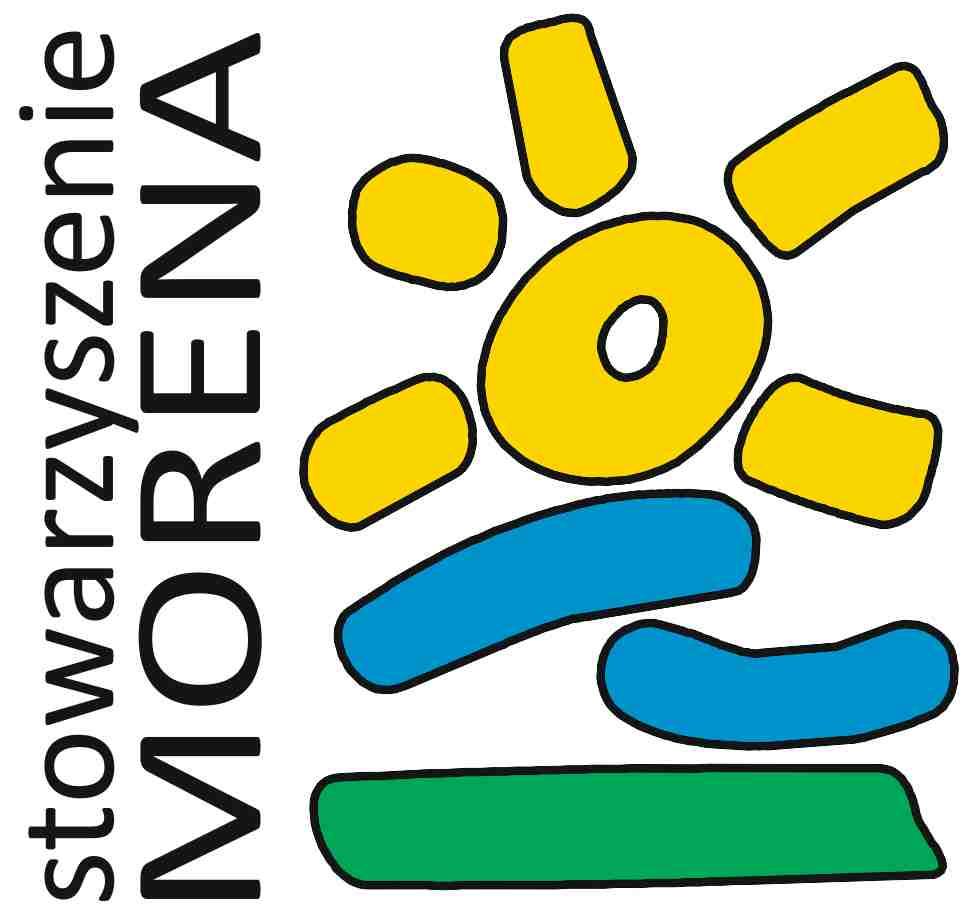 REGULAMIN4. Targi CZAS NA MŁODZIEŻ15-16.05.2018 r. Gdańsk, Hala AmberEXPOPrzesłanie formularza zgłoszeniowego na 4. Targi CZAS NA MŁODZIEŻ, odbywające się w dniach 15-16.05.2018 r. jest równoznaczne z akceptacją niniejszego regulaminu oraz regulaminu Międzynarodowych Targów Gdańskich S.A.Zasady i warunki uczestnictwa w TargachWystawcy są zobowiązani przesłać formularz zgłoszeniowy do 06.04.2018 r.Stowarzyszenie Morena jako Organizator zastrzega sobie prawo do odmowy przyjęcia oferty uczestnictwa bez podania przyczyny.Uczestnictwo w targach jest bezpłatne.Informacje dot. powierzchni wystawowejwymiary stoiska to: 3x2 metry (w tle są białe ściany o wys. 2,5 m) wyposażenie: gniazdko prądu, stolik, 2 krzesła, punktowe oświetlenie,materiały promocyjne można przyklejać do ścian tylko i wyłącznie taśmą papierową lub gumkami wielokrotnego użytkustoiska należy przygotować w dniu 15.05.2018 r. w godz. 7:30-8:30stoisko należy uporządkować  w dniu 16.05.2018 r. do godz. 15:00-17:00Organizacja targów i przepisy porządkowe.Ze względów bezpieczeństwa nie ma możliwości ingerencji w wyposażenie stoiska po godz. 8:30 w dniu 15.05.2018.Wystawcy zobowiązani są do noszenia identyfikatorów otrzymanych od Organizatora w widocznym miejscu.W godzinach trwania Targów stoiska są dostępne dla zwiedzających.Nie można podłączać urządzeń elektrycznych, których nie zgłosiło się w formularzu.  W przypadku uszkodzenia zasilania Wystawca ponosi koszty związane z naprawą. Wystawca może zgłosić do organizatora prośbę o dodatkowe wyposażenie stoiska (np. większą liczbę krzeseł itp.) poprzez formularz zgłoszeniowy.Wystawca zobowiązuje się do pozostawienia po Targach stoiska, w takim samym stanie, w jakim je zastał. W przypadku uszkodzenia powierzonego wyposażenia Wystawca ponosi koszty związane z naprawą.W przypadku osób niepełnoletnich pełniących funkcję wystawców opiekun odpowiada za ich bezpieczeństwo. Wystawca jest obowiązany do zapewnienia obsługi swojego stanowiska przez cały czas trwania targów.Postanowienia końcowe.Wystawcy biorący udział w Targach zobowiązani są do stosowania zasad niniejszego regulaminu oraz regulaminów obowiązujących w halach AmberEXPO. Wystawcy nieprzestrzegający niniejszych warunków mogą zostać usunięci z Targów oraz poniosą prawną i finansową odpowiedzialność za wszelkie szkody poczynione przedsięwzięcia związane ze swoją działalnością. W przypadku okoliczności niezależnych od organizatorów zastrzegamy sobie prawo do odwołania, skrócenia, odłożenia lub częściowego zamknięcia imprezy.W sprawach techniczno-organizacyjnych Targów prosimy o kontakt z Magdą Boguską lub Karoliną Kornas mail: targi@morena.org.pl , lub nr tel. 515 151 797. 